Teacher and Office Aide Application 2019-2020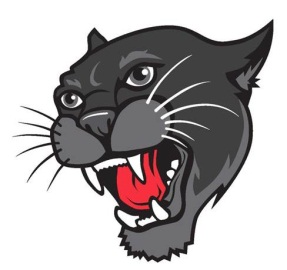 NAME__________________________________________ID#________________________We will have opportunities for 8th grade students to be Counseling Aides, and Teacher’s Aides, including peer helpers with Ms. Patterson’s ILS students.  Please see below TA/Office Aide requirements and expectations. Requirements:Students must be in 8th gradeTA/Office Aide positions are for 1 semester only. We value the richness of the electives offered, and fairness of allowing other students the opportunity.Students can request both a Study Hall and TA/Office Aide, however only 1 will be approved. There are many wonderful elective options for students and we want them to be able to experience as many of them as possible. Student must be reliable, trustworthy and independentHave a GPA of 2.5 or higherApproved by either teacher, counselor or administratorFollow “Expectations of Student/Office Aide” agreement. Some requirements may be waived upon Counselor/Administrator ApprovalOffice Aide/Teacher aide positions will not be prioritized over core and required courses.Expectations of Student/Office AideMaintain same expectations as all classPrompt – be to class on time Prepared – willingness, ability to help teacher and office staff.  And have material to work on independentlyWork Independently – while not helping teachers/staff, be able to work quietly, and independently – needing little staff directionMaintain confidentiality – Wear TA/Office badges whenever in the hallways to help identify permission to be out in hallwaysWhen in hallways be respectful as others are in classHallway tasks, errands should be completed and attended to immediately and without time spent lingering in the hallways or attending to other personal needs (going to locker, media center, friends class).If you are still interested, and you can meet our TA/Office Aide requirements and expectations please respond to the following questions.Why do you believe you can meet the requirements and expectations? Please explain below:Where or with whom do you want to TA/Office Aide for?  ________________________ What is your present GPA?Teachers and Offices rely and look forward to having students be there helpers, there are times when teachers and counselors expect students to be available or present.  Do you have additional commitments (athletics, music, etc.), that could lead to absences from your TA or Office Aide duties?Overall, what is your school attendance?As a student and parent/guardian, we understand the expectation of study hall.
_________________________________        ___________________________________ Student Signature					Parent/Guardian SignatureRETURN THIS FORM TO THE COUNSELING OFFICE BY FEBRUARY 15, 2019.